EBOLTÁS - 2024                       T I S Z A K É C S K EAz ebek veszettség elleni összevezetéses védőoltását, melyet a 164/2008.FVM rendelete minden három hónapnál idősebb eb számára kötelezően előír - az alábbi helyeken és időpontokban végezzük. Az oltással egy időben kerül sor az ebek féregtelenítésére is. Május 04. (szombat) :07:00 – 08:00 Vásártér
08:00 – 09:00 RÉV ABC
09:00 – 10:00 Óbögi iskola
10:00 – 12:00 Ókécske mázsaház 
                       (Szabolcska út, Spec. iskola)
14:00 - 15:00 Sétakert
15:00 - 16:00 Erős kocsma
16:00 - 17:00 Kerekdomb, belső iskola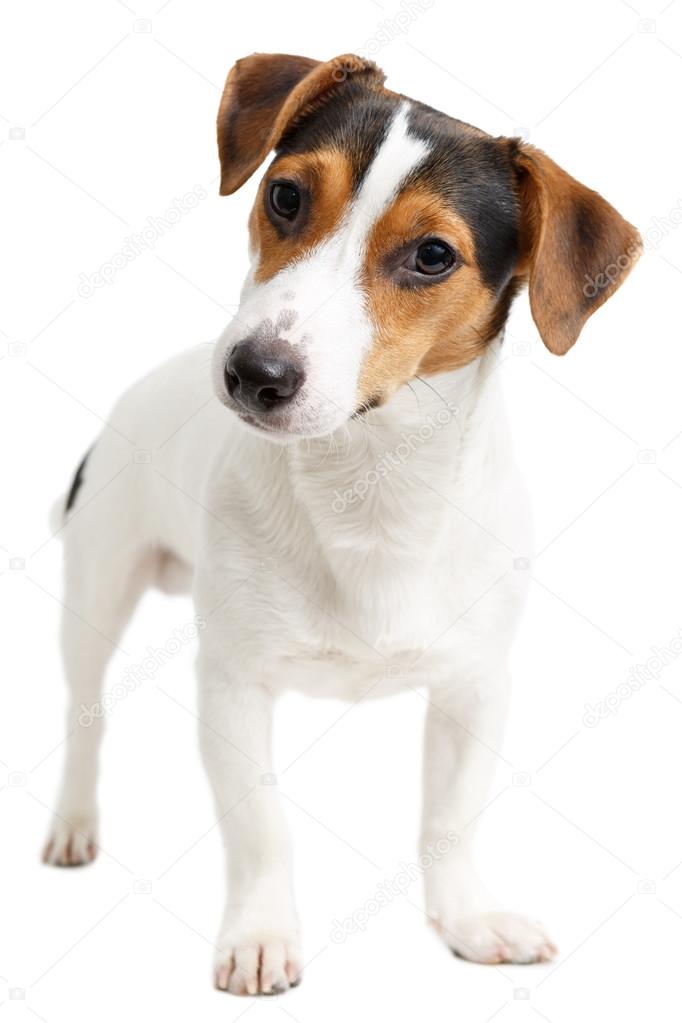 PÓTOLTÁS:Május 11. (szombat): 07:00 – 08:00 Vásártér08:00 – 09:00 Tiszabög Posta09:00 – 10:00 Sétakert10:00 – 11:00 Sárhalom, Vigyázó bekötőAz oltás és féregtelenítés díja 4300 Ft. Az összeget a helyszínen kell fizetni.
Az oltási könyvet minden eb tulajdonos hozza magával! Elveszett könyv a helyszínen pótolható 500Ft.- ellenében. Az oltásra csak egészséges állatot hozzanak. Agresszív ebekre szájkosár szükséges. Az ebek rögzítéséről a tulajdonosnak kell gondolkodni. Az oltás az eb tartásai helyén is kérhető, 4800 Ft  ellenében.
Az ebek mikrochippel való megjelölése a helyszínen is elvégeztethető.                                                                                  Dr. Pitti Lajos
                                                                                 0630/925-4249